SOLICITUD DE EXENCIÓN DE PAGO DE INSCRIPCIÓNCORRESPONDIENTE A LA ESCOLARIDADEnsenada Baja California, a______ de __________ del 20____.Lic. Eliazar Medina SandovalSubdirector de Servicios AdministrativosPresente:Me dirijo a usted para solicitarle de la manera más atenta, tenga a bien autorizar mi petición de exentar en el pago de la inscripción correspondiente a la escolaridad para el ciclo escolar: ________________________________________De acuerdo con el punto 14 de la minuta SEP-SNTE del 26 de mayo de 1995, en el entendido que deberá aprobar todas las materias de su semestre correspondiente.Quedando en el entendido de que observaré la normatividad vigente emitida por la SEP en el disfrute de ésta prestación.El (la) que suscribe:  ________________________________________________Trabajador(a)de: _______________________________________________________                   (indicar nombre de la escuela, centro de trabajo)Marcar con (X)la relación de parentesco: padre__Madre__Esposo__Esposa__      Nombre del estudiante: __________________________________________________Estudiante de la licenciatura en: ______________________________________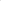 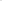 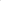 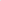 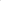 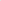 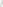 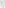 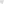 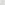 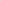 Con número de control: _______quien cursará el semestre numero: _____Agradezco de antemano su atención y quedo de usted.          A T E N T A M E N T E__________________________________________      NOMBRE Y FIRMA DEL SOLICITANTE